Publicado en  el 06/06/2014 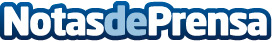 Carlos Cabanas pondera el desarrollo del sector hortofrutícola que  sitúa a España como segundo país productor de la UE y sexto en el ranking mundial Datos de contacto:Nota de prensa publicada en: https://www.notasdeprensa.es/carlos-cabanas-pondera-el-desarrollo-del_1 Categorias: Industria Alimentaria http://www.notasdeprensa.es